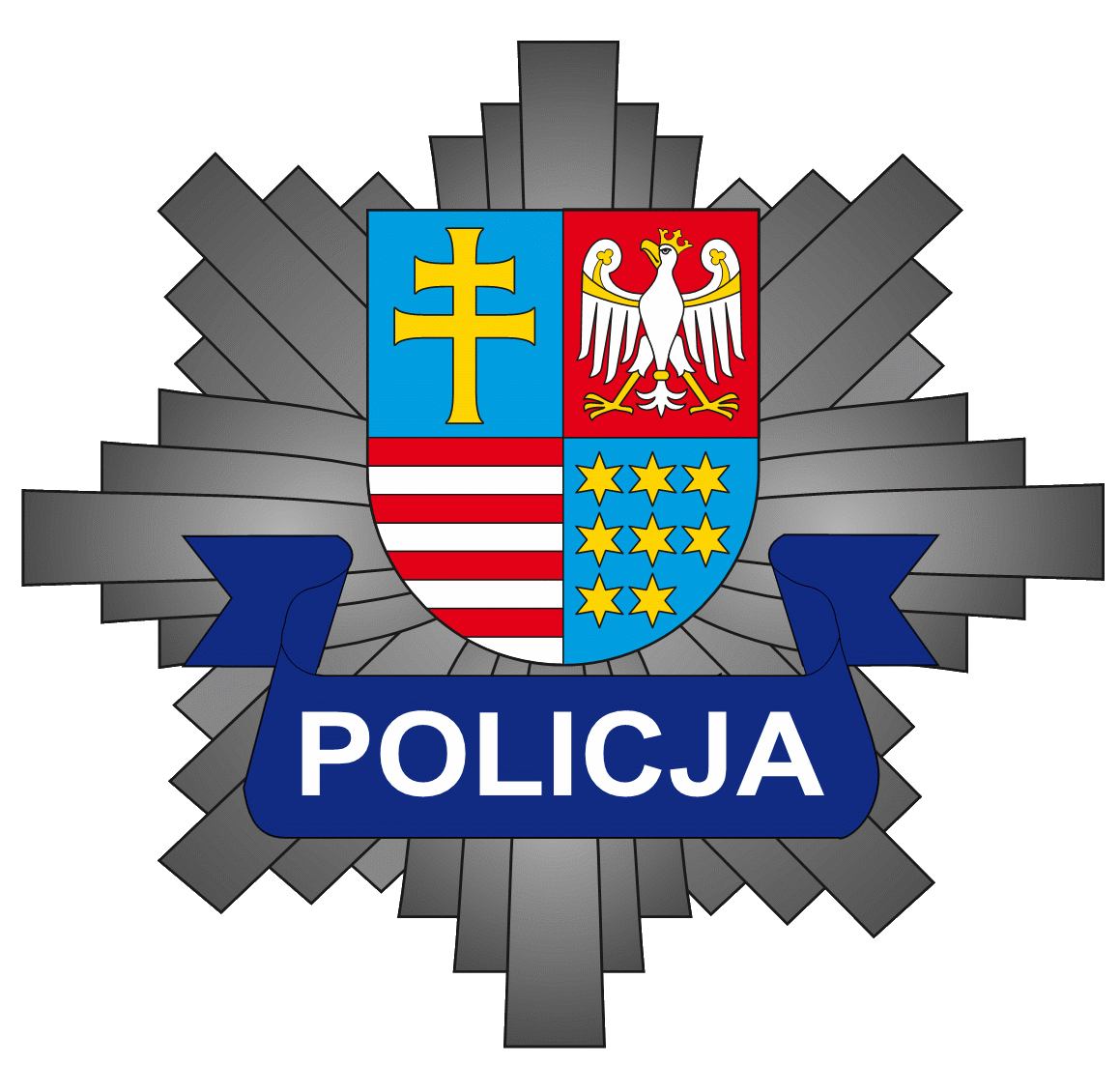 Komenda Powiatowa Policji            w KońskichREGULAMIN KONKURSU PROFILAKTYCZNEGO                             DLA UCZNIÓW SZKÓŁ PODSTAWOWYCH KLAS I –III                                      pn. „ODBLASKOWA-RYMOWANKA”.Cel konkursu1.1 Konkurs promuje prawidłowe postawy i zachowania dzieci na drodze oraz uświadamia odpowiedzialność za bezpieczeństwo własne oraz innych uczestników ruchu drogowego.1.2 Konkurs ma na celu promocję noszenia elementów odblaskowych  poruszając się po drodze od zmierzchu do świtu poza obszarem zabudowanym jak również w terenie  zabudowanym.Organizator konkursu2.1 Organizatorem konkursu jest Komendant Powiatowy Policji w Końskich.Uczestnicy konkursu3.1 Uczestnikiem konkursu, zwanym dalej Uczestnikiem, może być każda szkoła działająca na podstawie  ustawy z dnia 7 września 1991 r.  o systemie oświaty, która zgłosi się do konkursu w terminie wskazanym przez organizatora konkursu.3.2 Konkurs skierowany jest dla uczniów klas I-III szkół podstawowych znajdujących się na terenie powiatu koneckiego.        4. Przedmiot konkursu Przedmiotem konkursu jest ułożenie wierszyka o tematyce promującej używanie elementów                      odblaskowych. Promocja konkursuPromocja konkursu realizowana będzie poprzez umieszczenie na stronnej internetowej Komendy Powiatowej Policji w Końskich , lokalnych mediach, oraz mediach społecznościowych Facebook informacji oraz regulaminu konkursu.Czas trwania konkursu                                                                                                                                                                                                                                                                                                                                                                                                                                       Czas trwania konkursu  od 8 października 2020 roku do 26 października 2020 roku.Rozstrzygnięcie konkursu  nastąpi 29 października 2002 roku.30 października 2020 roku odbędzie się uroczyste wręczenie nagród laureatom konkursu.Warunki uczestnictwaWarunkiem uczestnictwa w konkursie jest nadesłanie przez uczestnika, w terminie wskazanym w pkt 6.1 regulaminu, pracy konkursowej, oraz oświadczenia , o którym mowa w pkt 7.3  na adres :  sylwia.sobczynska@ki.polica.gov.pl z dopiskiem Konkurs „Odblaskowa –Rymowanka”Do konkursu Uczestnik może zgłosić prace konkursowe wykonane przez uczniów indywidualnie. Do konkursu Uczestnik może zgłosić jedną pracę.Każdy uczestnik konkursu zobowiązany jest złożyć pisemne oświadczenie rodziców/opiekunów prawnych ucznia biorącego udział w konkursie w przedmiocie:- imienia i nazwiska ucznia, nazwa i adres szkoły, klasa do której uczeń uczęszcza, publikacji wizerunku dziecka, pracy konkursowej oraz danych, o których mowa powyżej, na stronie Komendy Powiatowej Policji w Końskich, Facebooku oraz mediach społecznościowych w związku z organizacją i  rozstrzygnięciem konkursu.8.Rozstrzygnięcie konkursu.  8.1 Prace konkursowe zostaną ocenione przez komisję konkursową składającą się z trzech osób,                 w skład której wchodzić będą funkcjonariusze Wydziału Prewencji Komendy Powiatowej Policji w Końskich.8.2 Komisja konkursowa, o której mowa w pkt 8.1  przyzna:- nagrodę za I miejsce- nagrodę z a II miejsce- nagrodę za III miejsce - 3 wyróżnieniaOgłoszenie wyników.Lista laureatów konkursu zostanie opublikowana na stronie internetowej Komendy Powiatowej Policji w Końskich w terminie do 29 października 2020 roku. Osoby nagrodzone zostaną telefonicznie powiadomione w dniu ogłoszenia wyników.Uroczyste wręczenie nagród odbędzie się 30 października 2020r o godz. 12.00 w Komendzie Powiatowej Policji w Końskich. Nagrodę główną Uczestnik odbiera osobiście lub opiekun prawny osoby zgłaszającej. Postanowienia końcowe.10.1       Wszelkie pytania i uwagi należy kierować  na adres e-mail : sylwia.sobczynska@ki.policja.gov.plZłamanie przez uczestnika zasad regulaminu konkursu oznacza jego wykluczenie z uczestnictwa konkursu.W sprawach nieuregulowanych niniejszym regulaminem zastosowanie mają przepisy kodeksu cywilnego.Opracowała:podkom. Sylwia Sobczyńska asystent Profilaktyki i Organizacji Służby Komendy Powiatowej Policji w KońskichTel. 47 8047261